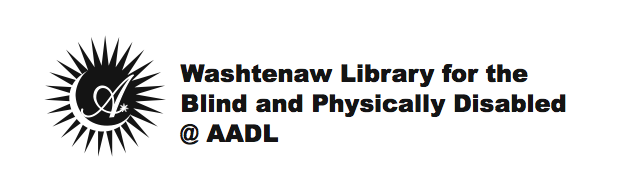 03/07/2013Dear ,According to our records, you have one or more overdue book checked out through the Washtenaw Library for the Blind & Physically Disabled. Please return any overdue books in your possession.  If you need a return address card for any of these books, please let us know and we will send one to you.If you’re not sure which of your items is overdue, if you think you received this letter in error, or if you have any questions, please call us at (734) 327-4224.Sincerely,WLBPD@AADL Staff